附件2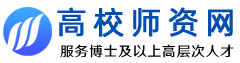 桂林学院2022年专职辅导员及非专职教师招聘计划信息表用人单位招聘岗位岗位代码招聘人数任职资格与条件任职资格与条件任职资格与条件任职资格与条件联系方式备注用人单位招聘岗位岗位代码招聘人数学历学位／职称二级学科／专业（类）工作技能／能力政治面貌及其他联系方式备注学生事务部专职辅导员GYF20220019硕士以上学位或中级以上职称、或优秀应届本科毕业生；博士者优先与招聘岗位高度匹配的学科专业专职辅导员应具备的工作技能与能力中共党员。有高校专职辅导员工作经历者优先联系部门及地址：学生事务部  知善楼8101室联系人：陈老师联系电话：0773-3696200E-mail：ljxyfdy2019@126.com学生事务部专职辅导员GYF20220029硕士以上学位或中级以上职称、或优秀应届本科毕业生；博士者优先与招聘岗位高度匹配的学科专业专职辅导员应具备的工作技能与能力中共党员。有高校专职辅导员工作经历者优先联系部门及地址：学生事务部  知善楼8101室联系人：陈老师联系电话：0773-3696200E-mail：ljxyfdy2019@126.com学生事务部专职辅导员GYF20220039硕士以上学位或中级以上职称、或优秀应届本科毕业生；博士者优先与招聘岗位高度匹配的学科专业专职辅导员应具备的工作技能与能力中共党员。有高校专职辅导员工作经历者优先联系部门及地址：学生事务部  知善楼8101室联系人：陈老师联系电话：0773-3696200E-mail：ljxyfdy2019@126.com学生事务部专职辅导员GYF20220049硕士以上学位或中级以上职称、或优秀应届本科毕业生；博士者优先与招聘岗位高度匹配的学科专业专职辅导员应具备的工作技能与能力中共党员。有高校专职辅导员工作经历者优先联系部门及地址：学生事务部  知善楼8101室联系人：陈老师联系电话：0773-3696200E-mail：ljxyfdy2019@126.com学生事务部专职辅导员GYF20220059硕士以上学位或中级以上职称、或优秀应届本科毕业生；博士者优先与招聘岗位高度匹配的学科专业专职辅导员应具备的工作技能与能力中共党员。有高校专职辅导员工作经历者优先联系部门及地址：学生事务部  知善楼8101室联系人：陈老师联系电话：0773-3696200E-mail：ljxyfdy2019@126.com学生事务部专职辅导员GYF20220069硕士以上学位或中级以上职称、或优秀应届本科毕业生；博士者优先与招聘岗位高度匹配的学科专业专职辅导员应具备的工作技能与能力中共党员。有高校专职辅导员工作经历者优先联系部门及地址：学生事务部  知善楼8101室联系人：陈老师联系电话：0773-3696200E-mail：ljxyfdy2019@126.com学生事务部专职辅导员GYF20220079硕士以上学位或中级以上职称、或优秀应届本科毕业生；博士者优先与招聘岗位高度匹配的学科专业专职辅导员应具备的工作技能与能力中共党员。有高校专职辅导员工作经历者优先联系部门及地址：学生事务部  知善楼8101室联系人：陈老师联系电话：0773-3696200E-mail：ljxyfdy2019@126.com学生事务部专职辅导员GYF20220089硕士以上学位或中级以上职称、或优秀应届本科毕业生；博士者优先与招聘岗位高度匹配的学科专业专职辅导员应具备的工作技能与能力中共党员。有高校专职辅导员工作经历者优先联系部门及地址：学生事务部  知善楼8101室联系人：陈老师联系电话：0773-3696200E-mail：ljxyfdy2019@126.com学生事务部专职辅导员GYF20220099硕士以上学位或中级以上职称、或优秀应届本科毕业生；博士者优先与招聘岗位高度匹配的学科专业专职辅导员应具备的工作技能与能力中共党员。有高校专职辅导员工作经历者优先联系部门及地址：学生事务部  知善楼8101室联系人：陈老师联系电话：0773-3696200E-mail：ljxyfdy2019@126.com党政事务部/校工会宣传干事GYF20220101硕士以上学位或中级以上职称、或优秀应届本科毕业生与招聘岗位高度匹配的学科专业具有较强的新闻写作能力、组织策划能力中共党员。有相关工作经历者优先联系地址：知善楼8219办公室联 系 人：梁老师联系电话：0773-3696128E-mail：ljxyzhaopin@163.com党政事务部/校工会工会干事GYF20220111硕士以上学位或中级以上职称、或优秀应届本科毕业生与招聘岗位高度匹配的学科专业热爱工会工作，具有较强的组织协调能力和文艺体育活动组织能力中共党员。有相关工作经历者优先联系地址：知善楼8219办公室联 系 人：梁老师联系电话：0773-3696128E-mail：ljxyzhaopin@163.com其他党务工作人员GYF20220124硕士以上学位或中级以上职称、或优秀应届本科毕业生与招聘岗位高度匹配的学科专业有较好的语言文字表达能力、组织管理和沟通协调能力，具有良好的团队合作精神，熟练使用办公软件中共党员。有相关工作经历者优先联系地址：知善楼8219办公室联 系 人：梁老师联系电话：0773-3696128E-mail：ljxyzhaopin@163.com其他党务工作人员GYF20220134硕士以上学位或中级以上职称、或优秀应届本科毕业生与招聘岗位高度匹配的学科专业有较好的语言文字表达能力、组织管理和沟通协调能力，具有良好的团队合作精神，熟练使用办公软件中共党员。有相关工作经历者优先联系地址：知善楼8219办公室联 系 人：梁老师联系电话：0773-3696128E-mail：ljxyzhaopin@163.com其他党务工作人员GYF20220144硕士以上学位或中级以上职称、或优秀应届本科毕业生与招聘岗位高度匹配的学科专业有较好的语言文字表达能力、组织管理和沟通协调能力，具有良好的团队合作精神，熟练使用办公软件中共党员。有相关工作经历者优先联系地址：知善楼8219办公室联 系 人：梁老师联系电话：0773-3696128E-mail：ljxyzhaopin@163.com其他党务工作人员GYF20220154硕士以上学位或中级以上职称、或优秀应届本科毕业生与招聘岗位高度匹配的学科专业有较好的语言文字表达能力、组织管理和沟通协调能力，具有良好的团队合作精神，熟练使用办公软件中共党员。有相关工作经历者优先联系地址：知善楼8219办公室联 系 人：梁老师联系电话：0773-3696128E-mail：ljxyzhaopin@163.com其他行政管理人员GYF20220163硕士以上学位或中级以上职称、或优秀应届本科毕业生与招聘岗位高度匹配的学科专业有较好的语言文字表达能力、组织管理和沟通协调能力，具有良好的团队合作精神，熟练使用办公软件有相关工作经历者优先联系地址：知善楼8219办公室联 系 人：梁老师联系电话：0773-3696128E-mail：ljxyzhaopin@163.com其他行政管理人员GYF20220173硕士以上学位或中级以上职称、或优秀应届本科毕业生与招聘岗位高度匹配的学科专业有较好的语言文字表达能力、组织管理和沟通协调能力，具有良好的团队合作精神，熟练使用办公软件有相关工作经历者优先联系地址：知善楼8219办公室联 系 人：梁老师联系电话：0773-3696128E-mail：ljxyzhaopin@163.com其他行政管理人员GYF20220183硕士以上学位或中级以上职称、或优秀应届本科毕业生与招聘岗位高度匹配的学科专业有较好的语言文字表达能力、组织管理和沟通协调能力，具有良好的团队合作精神，熟练使用办公软件有相关工作经历者优先联系地址：知善楼8219办公室联 系 人：梁老师联系电话：0773-3696128E-mail：ljxyzhaopin@163.com合计18（人）（其中专职辅导员9人，行政党务工作人员9人18（人）（其中专职辅导员9人，行政党务工作人员9人18（人）（其中专职辅导员9人，行政党务工作人员9人18（人）（其中专职辅导员9人，行政党务工作人员9人18（人）（其中专职辅导员9人，行政党务工作人员9人18（人）（其中专职辅导员9人，行政党务工作人员9人18（人）（其中专职辅导员9人，行政党务工作人员9人